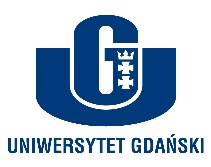 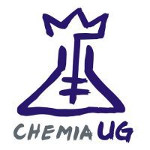 Wykład: 23 godz., piątek 11:15-13:00, sala D1Odpowiedzialny za wykład: mgr inż. Marek KobylańskiLiteraturaHila Shapira,. Strategic Leadership Towards Sustainability, Adela Ketchie,. Strategic Leadership Towards Sustainability, Meret Nehe, M.Sc. Strategic Leadership Towards Sustainability, 2015, The Integration of Design Thinking and Strategic Sustainable Development, Journal of Cleaner Production.B. Kożuch,  A. Kożuch, Podstawy organizacji i zarządzania, Towarzystwo Naukowe Współczesnego Zarządzania w Krakowie, Fundacja Współczesne Zarządzanie w Białymstoku, Kraków 2008.S.Kucharski, J.Głowiński, red., Przykłady i zadania do przedmiotu: podstawy technologii chemicznej, Politechnika Wrocławska, Wrocław, 2005.J. Głowiński, Przykłady i zadania do przedmiotu Podstawy technologii chemicznej, Politechnika Wrocławska, Wrocław 1991DATAWYKŁAD11.10Wprowadzenie. Zasady zaliczenia przedmiotu. Patenty i licencje (wynalazki i odkrycia, rodzaje ochrony, poszukiwanie patentów).18.10Patenty i licencje (wynalazki i odkrycia, rodzaje ochrony, poszukiwanie patentów).25.10Elewator pitch. Projektowanie procesów technologicznych (światowe kierunki sposobów wytwarzania i rozwiązań technicznych, charakterystyka proponowanej metody). 8.11Projektowanie procesów technologicznych (światowe kierunki sposobów wytwarzania i rozwiązań technicznych, charakterystyka proponowanej metody)15.11Schemat ideowy procesu, bilans materiałowy, elementy schematu technologicznego.22.11 Powiększanie skali procesu produkcji.29.11Regulacje prawne związane z wprowadzeniem produktu na rynek, jego produkcją, oznakowaniem oraz transportem6.12Konsultacje indywidualne grup projektowych z prowadzącym 13.12Konsultacje indywidualne grup projektowych z prowadzącym 20.12Prezentacja elementów projektu technologicznego oraz prezentacja produktu.10.01Prezentacja elementów projektu technologicznego oraz prezentacja produktu.17.01Prezentacja elementów projektu technologicznego oraz prezentacja produktu.